Повторение – это воспроизведение прочитанного своими словами. Время, которое отводится для подготовки к экзаменам, не все используют эффективно. Предлагаемый режим повторения проверен многократно и даёт хорошие результаты. Однако необходимо учитывать два обстоятельства.Имеется в виду повторение уже изученного и усвоенного ранее материалаПроцесс повторения необходимо производить строго в соответствии со следующими рекомендациями:                               первое повторение – сразу                                      по окончании чтения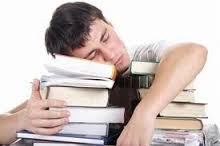 второе повторение – через 20 минут     после предыдущего                            третье повторение – через 8 часов            четвёртое повторение – через сутки                          (лучше перед сном)                    начинай с самой трудной темы,                                    раздела, предмета                                                                      выполняй как можно больше                                                                       различных тестов по данному                                                                       предмету 